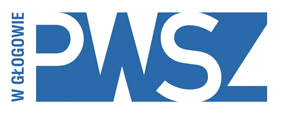 PAŃSTWOWA WYŻSZA SZKOŁA ZAWODOWA W GŁOGOWIEINSTYTUT EKONOMICZNY (16)
Ekonomia/ Finanse i rachunkowość (14)Imię i nazwisko autora pracy (18)Numer albumu (14)TUTAJ WPISAĆ 
TYTUŁ PRACY LICENCJACKIEJ  (20)Głogów ……. r. Spis treściWstępRozdział 1. Tytuł rozdziałU1.1. Tytuł podrozdziału2.1.1. Tytuł podrozdziału niższego rzędu2.1.2. Tytuł podrozdziału niższego rzędu1.2. Tytuł podrozdziału1.2.1. Tytuł podrozdziału niższego rzędu1.2.2. Tytuł podrozdziału niższego rzęduRozdział 2. Tytuł rozdziałU2.1. …2.2. ….2.2.1. ….2.2.2. ….ZakończenieSpis literatury Spis aktów prawnych Spis rysunków Spis tabelSpis wykresów Załączniki Akceptacja promotora:Opiekun pracy licencjackiej:
stopień naukowy, imię i nazwisko promotora